Центр дополнительного профессионального образованияприглашает на программу дополнительного образования«РАЗРАБОТКА ИНТЕРНЕТ-МАГАЗИНА НА ОСНОВЕJOOMSHOPPING ДЛЯ CMS JOOMLA»(Часть 1. Локальный хостинг)ДистанционноЗнания в области web-программирования не требуются!Основные темы курса:CMS: общие сведения.Понятие систем управления содержимым сайта. Специализированные компоненты для создания сайтов электронной коммерции (В2С)Практическая реализация проекта по созданию учебного сайта электронной коммерции (Интернет-магазина)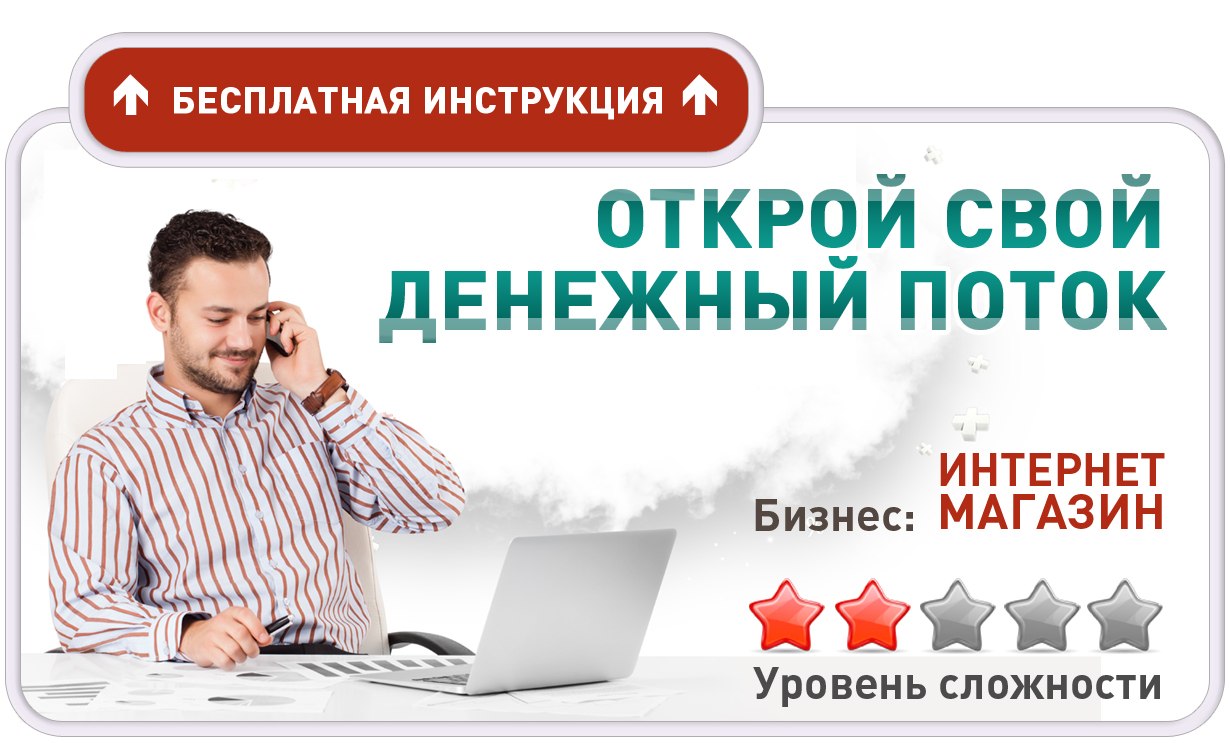 Установка локального сервера Denwer Установка CMS Joomla и ее русификацияУстановка шаблона сайтаУстановка удобного текстового редактораУстановка JoomShopping и настройка магазинаНаполнение магазина, установка модуля корзины и вывод категорий товаров на сайтСоздание подменю на главной странице. Установка модулей Популярные товары и АвторизацияПодменю доставки и оплаты. Настройка глобальных и локальных параметров статейСоздание подменю обратной связиУстановка модуля для работы с баннерамиУстановка модуля поиска (и немного настроек в коде)Создание второго менюСоздание своего логотипа, смена фавикона, прописка копирайтаЗавершающие настройкиПродолжительность обучения: 36 часовДокумент об образовании: сертификат Пермского института (филиала)  Стоимость обучения:  500  руб.Для студентов и сотрудников Пермского института: 300 руб.За подробной информацией обращаться по адресу:г. Пермь, Бульвар Гагарина – 59,  каб. 103Контактный тел./факс (342) 282-01-10.Е-mail: odo@rsute.perm.ru,  www.rea.perm.ru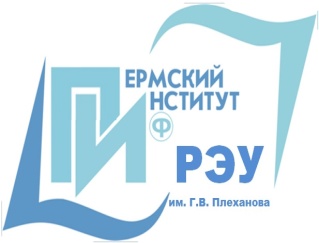 ПЕРМСКИЙ ИНСТИТУТ (филиал)федерального государственного бюджетного образовательного учреждения высшего образования«Российский экономический университет им. Г. В. Плеханова»